ПРОЕКТВносится Главой Северодвинска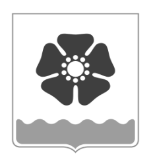 Городской Совет депутатовмуниципального образования «Северодвинск» (Совет депутатов Северодвинска)шестого созываРЕШЕНИЕО внесении изменений в решение Совета депутатов Северодвинска от 26.11.2015 № 89В целях приведения муниципального нормативного правового акта в соответствие с Федеральным законом от 06.10.2003 № 131-ФЗ «Об общих принципах организации местного самоуправления в Российской Федерации», Федеральным законом от 31.07.2020 № 247-ФЗ «Об обязательных требованиях в Российской Федерации», областным законом от 23.09.2004 № 259-внеоч.-ОЗ «О реализации государственных полномочий Архангельской области в сфере правового регулирования организации и осуществления местного самоуправления» и постановлением Правительства Российской Федерации от 19.09.2020 № 1492 «Об общих требованиях к нормативным правовым актам, муниципальным правовым актам, регулирующим предоставление субсидий, в том числе грантов в форме субсидий, юридическим лицам, индивидуальным предпринимателям, а также физическим лицам – производителям товаров, работ, услуг, и о признании утратившими силу некоторых актов Правительства Российской Федерации и отдельных положений некоторых актов правительства Российской Федерации» Совет депутатов Северодвинска решил:1. Внести в решение Совета депутатов Северодвинска от 26.11.2015 № 89 (в редакции от 14.12.2017) «Об оценке регулирующего воздействия проектов муниципальных нормативных правовых актов Северодвинска и экспертизе муниципальных нормативных актов Северодвинска» следующие изменения:1.1. Подпункт 1.1 пункта 1 изложить в следующей редакции:«1.1. Порядок проведения оценки регулирующего воздействия проектов муниципальных нормативных правовых актов Северодвинска (Приложение № 1).». 1.2. Подпункт 1.2 пункта 1 изложить в следующей редакции:«1.2. Порядок проведения экспертизы муниципальных нормативных правовых актов Северодвинска (Приложение № 2).». 1.3. Дополнить пунктом 1.3 следующего содержания: «1.3. Порядок проведения оценки фактического воздействия муниципальных нормативных правовых актов Северодвинска (Приложение № 3)».21.4. Внести в Порядок проведения оценки регулирующего воздействия проектов муниципальных нормативных правовых актов Северодвинска изменение, изложив его в редакции Приложения № 1 к настоящему решению.1.5. Внести в Порядок проведения экспертизы муниципальных нормативных правовых актов Северодвинска изменение, изложив его в редакции Приложение № 2 к настоящему решению.1.6. Порядок проведения оценки фактического воздействия муниципальных нормативных правовых актов Северодвинска изложить в редакции Приложения № 3 к настоящему решению. 2. Настоящее решение вступает в силу после его официального опубликования.3. Опубликовать настоящее решение в бюллетене нормативно-правовых актов муниципального образования «Северодвинск» «Вполне официально» и разместить на официальных интернет-сайтах Совета депутатов Северодвинска и Администрации Северодвинска. Приложение № 1к решению Совета депутатов Северодвинскаот ______ № _____ Порядок проведения оценки регулирующего воздействия проектов муниципальныхнормативных правовых актов Северодвинска1. Общие положения1.1. Порядок проведения оценки регулирующего воздействия проектов муниципальных нормативных правовых актов Северодвинска, устанавливающих новые или изменяющих ранее предусмотренные муниципальными нормативными правовыми актами Северодвинска обязанности для субъектов предпринимательской, инвестиционной и иной экономической деятельности (далее – Порядок), разработан в соответствии со статьей 46 Федерального закона от 06.10.2003 № 131-ФЗ «Об общих принципах организации местного самоуправления в Российской Федерации», Федеральным законом от 31.07.2020 № 247-ФЗ «Об обязательных требованиях в Российской Федерации», законом Архангельской области от 23.09.2004                     № 259-внеоч.-ОЗ «О реализации государственных полномочий Архангельской области в сфере правового регулирования организации и осуществления местного самоуправления», Методическими рекомендациями по организации и проведению процедуры оценки регулирующего воздействия проектов нормативных правовых актов субъектов Российской Федерации и экспертизы нормативных правовых актов субъектов Российской Федерации, утвержденными приказом Министерства экономического развития Российской Федерации от 26.03.2014 № 159. 1.2. Порядок устанавливает процедуру и требования к оценке регулирующего воздействия (далее – ОРВ) проектов муниципальных нормативных правовых актов муниципального образования «Северодвинск», устанавливающих новые или изменяющих ранее предусмотренные муниципальными нормативными правовыми актами Северодвинска обязанности для субъектов предпринимательской, инвестиционной и иной экономической деятельности (далее – проекты муниципальных нормативных правовых актов), в целях выявления положений, вводящих избыточные  обязанности, запреты и ограничения для субъектов предпринимательской, инвестиционной и иной экономической деятельности, или способствующих их введению, а также положений, способствующих возникновению необоснованных расходов субъектов предпринимательской, инвестиционной и иной экономической деятельности и местного бюджета.1.3. В настоящем Порядке используются следующие понятия и их определения:1) уполномоченный орган Администрации Северодвинска – орган Администрации Северодвинска, ответственный за внедрение процедуры ОРВ и выполняющий функции нормативно-правового, информационного и методического обеспечения ОРВ, а также оценки качества проведения процедуры ОРВ разработчиками проектов муниципальных нормативных правовых актов;2) должностное лицо, уполномоченное на проведение оценки регулирующего воздействия – должностное лицо отраслевого (функционального) органа Администрации Северодвинска, являющегося разработчиком проекта муниципального нормативного правового акта, определяемое Администрацией Северодвинска;3) разработчики проекта муниципального нормативного правового акта – субъекты правотворческой инициативы, установленные Уставом Северодвинска, отраслевые (функциональные) органы Администрации Северодвинска, осуществляющие в пределах предоставленных полномочий функции по вопросам местного значения;4) размещение уведомления о разработке проекта муниципального нормативного правового акта (далее – уведомление) – этап процедуры ОРВ, в ходе которого разработчик организует обсуждение идеи (концепции), предлагаемого им правового регулирования с заинтересованными лицами;5) публичные консультации – открытое обсуждение с заинтересованными лицами (в очной и (или) заочной форме) проекта муниципального нормативного правового акта, организуемое разработчиком в ходе проведения процедуры ОРВ;6) участники публичных консультаций – физические и юридические лица, общественные объединения в сфере предпринимательской, инвестиционной и иной экономической деятельности, объединения потребителей, саморегулируемые организации, научно-экспертные организации, органы местного самоуправления Северодвинска, не являющиеся разработчиками, уполномоченный при Губернаторе Архангельской области по защите прав предпринимателей, прокуратура города Северодвинска, депутаты Совета депутатов Северодвинска и иные заинтересованные лица;7) заключение об ОРВ – завершающий процедуру ОРВ документ, подготавливаемый уполномоченным органом Администрации Северодвинска, и содержащий выводы об обоснованности полученных разработчиком результатов ОРВ проекта муниципального нормативного правового акта.1.4. Объектами ОРВ являются проекты муниципальных нормативных правовых актов, поправки к ним устанавливающие новые или изменяющие ранее предусмотренные муниципальными нормативными правовыми актами обязанности и устанавливающие, изменяющие или отменяющие ранее установленную ответственность за нарушение муниципальных нормативных правовых актов для субъектов предпринимательской, инвестиционной и иной экономической деятельности, а также проекты муниципальных нормативных правовых актов, устанавливающих требования, которые связаны с осуществлением предпринимательской и иной экономической деятельности и оценка соблюдения которых осуществляется в рамках муниципального контроля, привлечения к административной ответственности, предоставления разрешений, оценки соответствия продукции, иных форм оценки и экспертизы (далее – обязательные требования).1.5. ОРВ проектов муниципальных нормативных правовых актов не проводится в отношении: 1) проектов решений городского Совета депутатов муниципального образования «Северодвинск», устанавливающих, изменяющих, приостанавливающих, отменяющих местные налоги и сборы; 2) проектов решений городского Совета депутатов муниципального образования «Северодвинск», регулирующих бюджетные правоотношения; 3) проектов муниципальных нормативных правовых актов представительных органов муниципального образования «Северодвинск», разработанных в целях ликвидации чрезвычайных ситуаций природного и техногенного характера на период действия режимов чрезвычайных ситуаций.1.6. Процедура проведения ОРВ проектов муниципальных нормативных правовых актов состоит из следующих этапов:1) размещение уведомления о подготовке проекта муниципального нормативного правового акта;2) подготовка разработчиком проекта муниципального нормативного правового акта раздела пояснительной записки к проекту муниципального нормативного правового акта, в котором содержится оценка социально-экономических, финансовых и иных последствий его принятия и сводного отчета;3) проведение публичных консультаций по проекту муниципального нормативного правового акта;4) подготовка заключения об ОРВ проекта муниципального нормативного правового акта.2. Размещение уведомления о подготовке проектамуниципального нормативного правового акта2.1. Разработчик или должностное лицо, уполномоченное на проведение оценки регулирующего воздействия, в течение пяти рабочих дней со дня принятия разработчиком решения о разработке проекта муниципального нормативного правового акта готовит уведомление о подготовке проекта муниципального нормативного правового акта (далее – уведомление) по форме согласно приложению № 1 к настоящему Порядку и направляет его по электронной почте в уполномоченный орган Администрации Северодвинска для размещения его на официальном интернет-сайте Администрации Северодвинска по адресу: www.severodvinsk.info (далее – официальный сайт).В течение трех рабочих дней со дня поступления уведомления уполномоченный орган Администрации Северодвинска размещает его на официальном сайте для проведения публичных консультаций и информирует об этом разработчика по электронной почте.2.2. Разработчик или должностное лицо, уполномоченное на проведение оценки регулирующего воздействия, в течение двух рабочих дней со дня размещения уведомления на официальном сайте дополнительно информирует любым видом связи участников публичных консультаций, исходя из предмета регулирования проекта муниципального нормативного правового акта, уведомление о подготовке которого размещено на официальном сайте в соответствии с пунктом 2.1 настоящего Порядка.2.3. Участники публичных консультаций в течение пяти рабочих дней со дня получения от разработчика уведомления вправе высказать свои мнения о необходимости разработки проекта муниципального нормативного правового акта и направить их разработчику на бумажном носителе или в форме электронного документа.2.4. Разработчик или должностное лицо, уполномоченное на проведение оценки регулирующего воздействия, в течение двух рабочих дней после истечения срока, указанного в пункте 2.3 настоящего Порядка, рассматривает поступившую информацию (мнения) участников публичных консультаций, составляет сводную справку об информации (мнениях), поступившей в связи с размещением уведомления, по форме согласно приложению № 2 к Порядку и направляет ее в уполномоченный орган Администрации Северодвинска для размещения на официальном сайте.В течение трех рабочих дней со дня получения от разработчика или должностного лица, уполномоченного на проведение оценки регулирующего воздействия, сводной справки, указанной в абзаце первом настоящего пункта, уполномоченный орган Администрации Северодвинска размещает ее на официальном сайте.2.5. По результатам рассмотрения информации (мнений), поступившей в связи с размещением уведомления, а также, если информация (мнения) участников публичных консультаций не поступала разработчику в сроки, предусмотренные пунктом 2.3 настоящего Порядка, разработчик принимает одно из следующих мотивированных решений:1) об отказе в подготовке проекта муниципального нормативного правового акта;2) о разработке проекта муниципального нормативного правового акта.2.6. В случае принятия решения разработчиком об отказе в подготовке проекта муниципального нормативного правового акта разработчик или должностное лицо, уполномоченное на проведение оценки регулирующего воздействия, в течение двух рабочих дней со дня принятия решения готовит мотивированное решение об отказе в подготовке проекта муниципального нормативного правового акта, разработка которого осуществлялась по инициативе разработчика, направляет его в уполномоченный орган Администрации Северодвинска по электронной почте для размещения его на официальном сайте.В течение двух рабочих дней со дня получения от разработчика или должностного лица, уполномоченного на проведение оценки регулирующего воздействия, решения, указанного в абзаце первом настоящего пункта, уполномоченный орган Администрации Северодвинска размещает его на официальном сайте.2.7. В случае принятия решения разработчиком о подготовке проекта муниципального нормативного правового акта разработчик или должностное лицо, уполномоченное на проведение оценки регулирующего воздействия, информирует об этом уполномоченный орган Администрации Северодвинска по электронной почте.Разработчик готовит текст проекта муниципального нормативного правового акта и организует его согласование в соответствии с Порядком внесения проектов решений Городского Совета депутатов муниципального образования «Северодвинск», Регламентом Администрации Северодвинска.Пояснительная записка к проекту муниципального нормативного правового акта содержит раздел об оценке социально-экономических, финансовых и иных последствий его принятия, сформированный в соответствии с утвержденными методическими рекомендациями по проведению оценки регулирующего воздействия проектов муниципальных нормативных правовых актов Северодвинска.2.8. После проведения согласования и доработки проекта муниципального нормативного правового акта разработчик определяет степень регулирующего воздействия проекта муниципального нормативного правового акта, формирует сводный отчет в отношении проекта муниципального нормативного правового акта и организует проведение публичных консультаций по проекту муниципального нормативного правового акта с учетом степени его регулирующего воздействия: 1) высокая степень регулирующего воздействия – проект муниципального нормативного правового акта содержит положения, устанавливающие новые обязанности для субъектов предпринимательской, инвестиционной и иной экономической деятельности, ответственность за нарушение муниципальных нормативных правовых актов, затрагивающих вопросы осуществления предпринимательской, инвестиционной и иной экономической деятельности, а также устанавливающие новые обязательные требования; 2) средняя степень регулирующего воздействия – проект муниципального нормативного правового акта содержит положения, изменяющие ранее предусмотренные муниципальные нормативные правовые акты обязанности для субъектов предпринимательской, инвестиционной и иной экономической деятельности, изменяющие ранее установленную ответственность за нарушение муниципальных нормативных правовых актов, затрагивающих вопросы осуществления предпринимательской, инвестиционной и иной экономической деятельности, а также изменяющие ранее установленные обязательные требования; 3) низкая степень регулирующего воздействия – проект муниципального нормативного правового акта содержит положения, отменяющие ранее установленную ответственность за нарушение муниципальных нормативных правовых актов, затрагивающих вопросы осуществления предпринимательской, инвестиционной и иной экономической деятельности, а также отменяющие ранее установленные обязательные требования.2.9. Разработчик в сводном отчете в отношении проекта муниципального нормативного правового акта с высокой степенью регулирующего воздействия указывает следующие сведения: 1) степень регулирующего воздействия проекта муниципального нормативного правового акта; 2) описание проблемы, на решение которой направлен предлагаемый способ регулирования, оценка негативных эффектов, возникающих в связи с наличием рассматриваемой проблемы; 3) анализ опыта иных муниципальных образований Российской Федерации в соответствующих сферах деятельности; 4) цели предлагаемого регулирования и их соответствие принципам правового регулирования; 5) описание предлагаемого регулирования и иных возможных способов решения проблемы; 6) основные группы субъектов предпринимательской, инвестиционной и иной экономической деятельности, иные заинтересованные лица, включая органы государственной власти и органы местного самоуправления, интересы которых будут затронуты предлагаемым правовым регулированием, оценка количества таких субъектов; 7) новые функции, полномочия, обязанности и права органов государственной власти и органов местного самоуправления или сведения об их изменении, а также порядок их реализации; 8) оценка соответствующих расходов муниципального бюджета (возможных поступлений в него); 9) новые или изменяющие ранее предусмотренные муниципальными нормативными правовыми актами обязанности для субъектов предпринимательской, инвестиционной и иной экономической деятельности, обязательные требования, а также устанавливающие или изменяющие ранее установленную ответственность за нарушение муниципальных нормативных правовых актов обязанности, запреты и ограничения для субъектов предпринимательской, инвестиционной и иной экономической деятельности, а также порядок организации их исполнения;10) оценка расходов и доходов субъектов предпринимательской, инвестиционной и иной экономической деятельности, связанных с необходимостью соблюдения установленных обязанностей, обязательных требований либо изменением содержания таких обязанностей, обязательных требований, а также связанных с введением или изменением ответственности;11) риски решения проблемы предложенным способом регулирования и риски негативных последствий; 12) описание методов контроля эффективности избранного способа достижения цели регулирования; 13) необходимые для достижения заявленных целей регулирования организационно-технические, методологические, информационные и иные мероприятия;14) индикативные показатели, программы мониторинга и иные способы (методы) оценки достижения заявленных целей регулирования; 15) предполагаемая дата вступления в силу проекта муниципального нормативного правового акта, необходимость установления переходных положений (переходного периода), а также эксперимента; 16) сведения о размещении уведомления, сроках представления предложений в связи с таким размещением, лицах, представивших предложения, и рассмотревших их структурных подразделениях разработчика; 17) иные сведения, которые по мнению разработчика позволяют оценить обоснованность предлагаемого регулирования. В сводном отчете для проектов актов со средней степенью регулирующего воздействия указываются сведения, предусмотренные подпунктами 1-10 и 15-17 настоящего пункта. В сводном отчете для проектов муниципальных нормативных правовых актов с низкой степенью регулирующего воздействия указываются сведения, предусмотренные подпунктами 1, 2, 4-6, 11, 16 и 17 настоящего пункта. В сводном отчете также приводятся источники использованных данных, указанных в подпунктах 1-17 настоящего пункта. Расчеты, произведенные для заполнения разделов сводного отчета, приводятся в приложении к нему. Если расчеты произведены на основании данных, не опубликованных в открытых источниках, такие данные приводятся в приложении к сводному отчету в полном объеме.3. Проведение публичных консультаций по проекту муниципального нормативного правового акта3.1. Разработчик организует проведение публичных консультаций по проекту муниципального нормативного правового акта в целях учета мнения участников публичных консультаций.3.2. Для проведения публичных консультаций по проекту муниципального нормативного правового акта разработчик или должностное лицо, уполномоченное на проведение оценки регулирующего воздействия, в течение пяти рабочих дней со дня завершения его согласования подготавливает  извещение о проведении публичных консультаций по проекту муниципального нормативного правового акта (далее – извещение) с перечнем вопросов, обсуждаемых с адресатами регулирования в ходе публичных консультаций,  по форме согласно приложению № 3 к настоящему Порядку и направляет в течение двух рабочих дней в уполномоченный орган Администрации Северодвинска проект муниципального нормативного правового акта, пояснительную записку к нему, сводный отчет и извещение для размещения на официальном сайте. В течение двух рабочих дней со дня поступления документов, указанных в абзаце первом настоящего пункта, уполномоченный орган Администрации Северодвинска размещает их на официальном сайте для проведения публичных консультаций и информирует по электронной почте разработчика о начале публичных консультаций по проекту акта.3.3. В течение одного рабочего дня со дня получения информации от уполномоченного органа Администрации Северодвинска о начале публичных консультаций по проекту муниципального нормативного правового акта разработчик дополнительно информирует любым видом связи участников публичных консультаций, перечень которых определяет разработчик или должностное лицо, уполномоченное на проведение оценки регулирующего воздействия, исходя из специфики проекта муниципального нормативного правового акта.3.4. При проведении публичных консультаций разработчик или должностное лицо, уполномоченное на проведение оценки регулирующего воздействия, может использовать различные формы публичных обсуждений, в том числе проведение совещаний с участниками публичных консультаций, опросов общественных объединений в сфере предпринимательской, инвестиционной и иной экономической деятельности, опросов экспертного сообщества и экспертных групп, в том числе с использованием информационно-коммуникационных технологий, участие в заседаниях Совета по малому и среднему предпринимательству при Главе Северодвинска.3.5. Публичные консультации проводятся в течение 15 рабочих дней – в отношении проектов муниципальных нормативных правовых актов с высокой степенью регулирующего воздействия, 10 и 5 рабочих дней – в отношении проектов муниципальных нормативных правовых актов со средней и низкой степенью регулирующего воздействия соответственно со дня размещения извещения на официальном сайте.В случае поступления в рамках публичных консультаций в отношении проекта муниципального нормативного правового акта значительного количества предложений от заинтересованных лиц разработчик может принять решение о продлении срока их проведения.3.6. Разработчик или должностное лицо, уполномоченное на проведение оценки регулирующего воздействия, в течение трех рабочих дней после завершения публичных консультаций готовит и направляет в уполномоченный орган Администрации Северодвинска справку о результатах публичных консультаций по проекту муниципального нормативного правового акта по форме согласно приложению № 4  и сводную информацию о предложениях, поступивших в связи с проведением публичных консультаций по проекту муниципального нормативного правового акта, содержащую все полученные предложения с обязательным указанием информации об учете предложения (с указанием пунктов проекта муниципального нормативного правового акта, в которых учтены данные предложения), в случае отклонения (частичного учета) предложения должны быть приведены аргументированные доводы его отклонения (частичного учета) по форме согласно приложению № 7 к настоящему Порядку для размещения на официальном сайте.В течение двух рабочих дней со дня получения от разработчика или должностного лица, уполномоченного на проведение оценки регулирующего воздействия, справки, указанной в абзаце первом настоящего пункта, уполномоченный орган Администрации Северодвинска размещает ее на официальном сайте.3.7. По результатам рассмотрения замечаний и предложений, поступивших в ходе публичных консультаций, разработчик принимает одно из следующих мотивированных решений:1) об отказе в подготовке проекта муниципального нормативного правового акта;2) о доработке проекта муниципального нормативного правового акта в соответствии с замечаниями и предложениями, поступившими в ходе публичных консультаций.3.8. В случае принятия разработчиком решения об отказе в подготовке проекта муниципального нормативного правового акта разработчик или должностное лицо, уполномоченное на проведение оценки регулирующего воздействия, в течение двух рабочих дней со дня принятия решения готовит мотивированное решение об отказе разработчика в подготовке проекта муниципального нормативного правового акта и направляет его в уполномоченный орган Администрации Северодвинска по электронной почте для размещения на официальном сайте.В течение двух рабочих дней со дня поступления документов, указанных в абзаце первом настоящего пункта, уполномоченный орган Администрации Северодвинска размещает их на официальном сайте.3.9. В случае принятия разработчиком решения о доработке проекта муниципального нормативного правового акта разработчик или должностное лицо, уполномоченное на проведение оценки регулирующего воздействия, в течение двух рабочих дней со дня принятия решения осуществляет доработку проекта муниципального нормативного правового акта и сводного отчета.3.10. Проект муниципального нормативного правового акта, измененный в соответствии с предложениями, поступившими от участников публичных консультаций, и доработанный сводный отчет разработчик или должностное лицо, уполномоченное на проведение оценки регулирующего воздействия, направляет в уполномоченный орган Администрации Северодвинска на бумажном носителе и по электронной почте для подготовки заключения об ОРВ.3.11. К проекту муниципального нормативного правового акта разработчиком прилагается пояснительная записка с разделом об оценке социально-экономических, финансовых и иных последствий его принятия, сформированным в соответствии с утвержденными методическими рекомендациями, справка о результатах публичных консультаций по проекту муниципального нормативного правового акта по форме согласно приложению № 4 к настоящему порядку и сводная информация о предложениях, поступивших в связи с проведением публичных консультаций по проекту муниципального нормативного правового акта, содержащая все полученные предложения с обязательным указанием информации об учете предложений (с указанием пунктов проекта муниципального нормативного правового акта, в которых учтены данные предложения), в случае отклонения (частичного учета) предложений должны быть приведены аргументированные доводы их отклонений (частичного учета) по форме согласно приложению № 7.3.12. Разработчик несет ответственность за проведение процедур, определенных в разделах 2 и 3 настоящего Порядка.4. Подготовка заключения об ОРВ4.1. Уполномоченный орган Администрации Северодвинска готовит заключение об ОРВ (далее – заключение) в срок, не превышающий десяти рабочих дней со дня поступления проекта муниципального нормативного правового акта, – для проектов муниципальных нормативных правовых актов с высокой и средней степенью регулирующего воздействия по форме согласно приложению № 5 к настоящему Порядку.В случае если уполномоченный орган принимает решение о проведении дополнительных публичных консультаций по проекту муниципального нормативного правового акта с высокой и средней степенью регулирующего воздействия,  срок подготовки заключения об ОРВ составляет 25 рабочих дней. Публичные консультации проводятся в очной форме.Заключение об ОРВ подготавливается уполномоченным органом в срок, не превышающий семи рабочих дней со дня поступления проекта муниципального нормативного правового акта, – для проектов муниципальных нормативных правовых актов с низкой степенью регулирующего воздействия по форме согласно приложению № 6 к настоящему Порядку.4.1.1. В случае если в ходе проведения публичных консультаций участниками публичных консультаций не направлено предложений и замечаний по проекту муниципального нормативного правового акта, уполномоченным органом подготавливается заключение об ОРВ по форме согласно приложению № 6 к настоящему Порядку.4.2. Уполномоченный орган Администрации Северодвинска может запрашивать у разработчика информацию, необходимую для подготовки заключения.4.3. Заключение об ОРВ содержит следующие выводы:1) о соблюдении разработчиком процедуры проведения публичных консультаций в соответствии с разделом 3 настоящего Порядка;2) о наличии или отсутствии положений, в том числе:вводящих избыточные обязанности, запреты и ограничения для физических и юридических лиц в сфере предпринимательской, инвестиционной и иной экономической деятельности или способствующих их введению;приводящих к возникновению необоснованных расходов физических и юридических лиц в сферах предпринимательской, инвестиционной и иной экономической деятельности, а также необоснованных расходов местного бюджета;о достаточности обоснования решения проблемы предложенным способом регулирования.4.4. Заключение подписывает руководитель уполномоченного органа Администрации Северодвинска.4.5. Уполномоченный орган Администрации Северодвинска в течение двух рабочих дней со дня подписания заключения размещает его на официальном сайте и направляет разработчику. 4.6. Заключение, содержащее замечания уполномоченного органа Администрации Северодвинска, является основанием для доработки проекта муниципального нормативного правового акта.4.7. Разработчик в течение десяти рабочих дней после получения заключения направляет уполномоченному органу Администрации Северодвинска и заместителю Главы Администрации Северодвинска по ведомственному подчинению информационное письмо о мерах, принятых по итогам рассмотрения заключения, с соответствующим обоснованием.4.8. Для устранения разногласий между разработчиком и уполномоченным органом Администрации Северодвинска могут создаваться рабочие комиссии под руководством заместителя Главы Администрации по финансово-экономическим вопросам и при участии заместителя Главы Администрации, курирующего сферу деятельности разработчика.4.9. В случае внесения существенных изменений в проект муниципального нормативного правового акта разработчик повторно проводит публичные консультации в порядке, определенном в разделе 3 настоящего Порядка. По итогам публичных консультаций и доработки проекта муниципального нормативного правового акта разработчик повторно проводит его согласование в соответствии с Регламентом Администрации Северодвинска и направляет его в уполномоченный орган Администрации Северодвинска для подготовки заключения в порядке, определенном в настоящем разделе.4.10. Уполномоченный орган Администрации Северодвинска в течение двух рабочих дней со дня подписания заключения, подготовленного с учетом доработки проекта муниципального нормативного правового акта, размещает его на официальном сайте и направляет разработчику.Получение разработчиком заключения, подготовленного уполномоченным органом Администрации Северодвинска, означает завершение процедуры ОРВ. 5. Отчетность о развитии и результатах процедуры ОРВ5.1. Уполномоченный орган Администрации Северодвинска ежегодно, не позднее 15 февраля года, следующего за отчетным, готовит отчет о развитии и результатах ОРВ в муниципальном образовании «Северодвинск» и размещает его на официальном сайте.Приложение № 1к Порядку проведения оценки регулирующего воздействия проектов муниципальных нормативных правовых актов Северодвинска УВЕДОМЛЕНИЕо подготовке проекта _____________________________________________________________(вид и наименование проекта муниципального нормативного правого акта)_______________________________    	_______________________________________(подпись)            				(расшифровка подписи)_______________         (дата)Приложение № 2к Порядку проведения оценки регулирующего воздействия проектов муниципальных нормативных правовых актов Северодвинска СВОДНАЯ СПРАВКАо предложениях, поступивших в связи с размещениемуведомления о начале разработки проекта______________________________________________________________(вид и наименование проекта муниципального нормативного правового акта)_______________________________    	_______________________________________(подпись)            				(расшифровка подписи)_______________         (дата)Приложение № 3к Порядку проведения оценки регулирующего воздействия проектов муниципальных нормативных правовых актов СеверодвинскаИЗВЕЩЕНИЕо проведении публичных консультаций по проекту__________________________________________________________________________(вид и наименование проекта муниципального нормативного правового акта)1. Приглашение__________________________________________________________________________(наименование разработчика муниципального нормативного правового акта)извещает о проведении оценки регулирующего воздействия проекта __________________________________________________________________________(вид и наименование проекта муниципального нормативного правового акта)и приглашает Вас принять участие в публичных консультациях по проекту. Заранее благодарим за сотрудничество!2. Информация о проектеОбоснование необходимости подготовки проекта _________________________________________________________________________________________________________________________________________________________________________________________________________________________________________________________3. Информация о сроках проведения публичных консультацийДата размещения извещения о начале публичных консультаций«____»___________20___годаСрок приема предложений в рамках проведения публичных консультаций по проекту муниципального нормативного правового акта составляет ___ рабочих дней.Начало «___»___________ 20__годаОкончание «___»___________ 20__года4. Информация о способах представления предложенийВы можете представить свои предложения любым из удобных Вам способов (на бумажном носителе почтой, по факсу, по электронной почте).Контактная информация о должностном лице разработчика, ответственном за подготовку проекта муниципального нормативного правого акта, для представления участниками публичных консультаций своих предложений:Фамилия, имя, отчество (при наличии) __________________________________Адрес электронной почты  _____________________________________________Почтовый адрес ______________________________________________________Тел./факс____________________________________________________________Ссылка на официальный сайт __________________________________________5. Контактная информация об участнике публичных консультацийНаименование юридического лица/ фамилия, имя, отчество (при наличии) индивидуального предпринимателя (субъекта предпринимательской, инвестиционной и иной экономической деятельности), физического лица, представившего предложения ___________________________________________________________________________Сфера деятельности субъекта предпринимательской, инвестиционной и иной экономической деятельности/иного заинтересованного лица, представившего предложения __________________________________________________________________________Фамилия, имя, отчество (при наличии) контактного лица __________________Номер контактного телефона___________________________________________Адрес электронной почты _____________________________________________6. Вопросы1. Укажите сферу, на которую распространяется предлагаемое регулирование? __________________________________________________________________________2. Какая проблема в данной сфере делает актуальным предлагаемое государственное вмешательство и определяет необходимость принятия проекта муниципального нормативного правового акта? Перечислите негативные эффекты, связанные с существованием этой проблемы. ___________________________________________________________________________3. Какими Вы видите сильные и слабые стороны действующего регулирования этой сферы (данной проблемы)? __________________________________________________________________________4. Какие последствия предполагаются, если будет сохраняться текущее положение и регулятор не предпримет никаких действий?__________________________________________________________________________5. Какова цель предлагаемого регулирования и насколько она соответствует идентифицированной проблемной ситуации?__________________________________________________________________________6. Какие изменения предусматриваются проектом муниципального нормативного правового акта по сравнению с действующим регулированием (в какой части, по возможности приведите примеры таких изменений)? Считаете ли Вы, что нормы проекта муниципального нормативного правового акта не соответствуют (противоречат) иным действующим муниципальным нормативным правовым актам? Если «Да», пожалуйста, укажите нормы/нормативные правовые акты.__________________________________________________________________________7. Перечислите основных субъектов предпринимательской, инвестиционной и иной экономической деятельности (далее – адресаты регулирования), групп адресатов регулирования, чьи интересы могут быть затронуты в связи с принятием проекта муниципального нормативного правового акта? По возможности опишите, каким образом и в какой степени (существенной, несущественной) могут быть затронуты их интересы?__________________________________________________________________________8. Является ли выбранный вариант достижения поставленных целей (решения проблемы) оптимальным (в том числе с точки зрения выгод и издержек субъектов предпринимательской деятельности) и сбалансированным (с точки зрения интересов общества)?  9. Уточните возможные качественные и количественные (денежные и натуральные) результаты воздействия выбранного варианта для важнейших групп адресатов регулирования (положительные и отрицательные). Какие издержки (расходы) понесут адресаты регулирования в связи с принятием проекта муниципального нормативного правового акта (укрупненно, в денежном эквиваленте)? Какие из указанных издержек Вы считаете необоснованными (избыточными, дублирующими)?10. Существуют ли иные варианты достижения целей регулирования? Выделите те из них, которые, по Вашему мнению, были бы менее затратными (обременительными) для ведения предпринимательской, инвестиционной и иной экономической деятельности? По возможности опишите для каждого варианта качественные и количественные (денежные и натуральные) результаты их воздействия для выбранных вами групп адресатов регулирования.__________________________________________________________________________11. Какие конкретные положения проекта муниципального нормативного правового акта (совокупности норм) необоснованно затрудняют ведение предпринимательской, инвестиционной и иной экономической деятельности? Приведите обоснования по каждому указанному положению и, по возможности, оцените его влияние количественно (в денежных средствах или трудозатратах (человеко-часах), потраченных на выполнение требований и т.п.). Представьте, пожалуйста, предложения по каждому из положений, определенных Вами, как необоснованно затрудняющих деятельность адресатов регулирования.__________________________________________________________________________12. По каждому из положений, определенных Вами, как необоснованно затрудняющих деятельность адресатов регулирования, обоснуйте следующее: противоречит ли указанное положение целям регулирования или существующей проблеме либо не способствует достижению целей регулирования; несет неопределенность или противоречие, в том числе в силу технико-юридических недостатков; приводит ли к избыточным обязанностям или наоборот, ограничивает действия субъектов предпринимательской деятельности; создает ли существенные риски для ведения предпринимательской, инвестиционной и иной экономической деятельности, способствует ли возникновению необоснованных прав органов власти и должностных лиц либо допускает возможность избирательного применения правовых норм; приводит ли к невозможности совершения законных действий адресатами регулирования (например, в связи с отсутствием инфраструктуры, организационных или технических условий, информационных технологий) либо устанавливает проведение операций не самым оптимальным способом (например, на бумажном носителе, а не в электронном виде); способствует ли необоснованному изменению расстановки сил в какой-либо отрасли; не соответствует правилам делового оборота, сложившимся в отрасли.__________________________________________________________________________13. Оцените, насколько полно и точно в проекте муниципального нормативного правового акта отражены обязанности и ответственность адресатов регулирования, а также порядок организации их исполнения?14. Считаете ли Вы нормы проекта муниципального нормативного правового акта ясными и однозначными для понимания? (Если «Нет», то укажите неоднозначность норм, предлагаемых проектом муниципального нормативного правового акта).___________________________________________________________________________15. Предусмотрен ли механизм защиты своих прав адресатами регулирования и обеспечен ли недискриминационный режим при реализации положений проекта муниципального нормативного правового акта? ___________________________________________________________________________ 16. Повлияет ли введение предлагаемого регулирования на конкурентную среду в отрасли? Как изменится конкуренция, если проект муниципального нормативного правового акта будет приведен в соответствие с Вашими предложениями (после внесения изменений)? ___________________________________________________________________________ 17. Необходим ли переходный период для вступления в силу проекта муниципального нормативного правового акта или его отдельных положений? Если да, то какой переходный период необходим и почему? ___________________________________________________________________________ 18. Имеются ли у Вас иные предложения к проекту муниципального нормативного правового акта? Если имеются, то, пожалуйста, изложите их. _________________________________________________________________________________________________________         _______________________________________(подпись)            				 (расшифровка подписи)________________________________                          (дата)Приложение № 4к Порядку проведения оценки регулирующего воздействия проектов муниципальных нормативных правовых актов Северодвинска СПРАВКАо результатах публичных консультаций по проекту ___________________________________________________________________(вид и наименование проекта муниципального нормативного правового акта)1. Разработчик_________________________________________________________2. Должностное лицо, уполномоченное на проведение оценки регулирующего воздействия _______________________________________________________________3. Сфера регулирования ________________________________________________4. Сроки проведения публичных консультацийНачало «___»___________ 20__годаОкончание «___»___________ 20__года5. Проведенные публичные консультации по проекту 6. Состав участников публичных консультаций7. Свод предложений по результатам публичных консультацийПриложение: 1. Протоколы очных типов (форм) публичных консультаций. 2. Поименный список участников публичных консультаций, сгруппированный по каждому из мероприятий. _______________________________       	___________________________________(подпись)            				(расшифровка подписи)_______________         (дата)Приложение № 5к Порядку проведения оценки регулирующего воздействия проектов муниципальных нормативных правовых актов Северодвинска ЗАКЛЮЧЕНИЕоб оценке регулирующего воздействия по проекту__________________________________________________________________________(вид и наименование проекта муниципального нормативного правового акта)1. Общие сведения2. Описание проблемы, на решение которой направлен проект муниципального нормативного правового акта (регулирования) _______________________________ _________________________________________________________________________ 3. Цели и адресаты регулирования ______________________________________ _________________________________________________________________________ 4. Варианты достижения поставленных целей: Вариант № 0: сохранение статус-кво Вариант № 1: ... Вариант № 2: ...5. Анализ издержек и выгод предлагаемых вариантов _____________________ _________________________________________________________________________ 6. Результаты публичных консультаций __________________________________ _________________________________________________________________________ 7. Рекомендуемый вариант Текстовое описание рекомендуемого варианта ____________________________ Вывод ________________________________________________________________ (В случае поддержки позиции разработчика рекомендация – принять проект муниципального нормативного правового акта;в случае частичной поддержки позиции разработчика – принять проект муниципального нормативного правового акта с учетом доработки;в случае несогласия с позицией разработчика – не принимать проект муниципального нормативного правового акта).8. Реализация и отслеживание достижения целей.__________________________    	_________________________________________(подпись)            				(расшифровка подписи)_______________         (дата)Приложение № 6к Порядку проведения оценки регулирующего воздействия проектов муниципальных нормативных правовых актов Северодвинска ЗАКЛЮЧЕНИЕоб оценке регулирующего воздействия по проекту__________________________________________________(наименование проекта муниципального нормативного правового акта)1. Общие сведения 2. Описание проблемы, на решение которой направлен проект муниципального нормативного правового акта (регулирования)____________________________________________________________________________________________________________ 3. Цели и адресаты регулирования ____________________________________________ __________________________________________________________________________ 4. Результаты публичных консультаций ________________________________________ __________________________________________________________________________ 7. Выводы уполномоченного органа ___________________________________________ ____________________________________________________________________________________________________    	_________________________________________(подпись)            				(расшифровка подписи)_______________         (дата)Приложение № 7к Порядку проведения оценки регулирующего воздействия проектов муниципальных нормативных правовых актов СеверодвинскаСВОДНАЯ ИНФОРМАЦИЯо предложениях, поступивших в связи с проведениемпубличных консультаций по проекту____________________________________________________________ (наименование проекта муниципального нормативного правового акта)1. Результаты обработки информации из раздела 6 извещения о начале публичных консультаций по проекту муниципального нормативного правового акта____________________________________________________________ (наименование)2. Результаты обработки иных предложенийк проекту муниципального нормативного правового акта3. Общая информация о предложениях,поступивших при проведении публичных консультацийОбщее количество поступивших предложений Общее количество учтенных предложений Общее количество частично учтенных предложений Общее количество неучтенных предложений ___________________________ _________________________________ (подпись) 				(расшифровка подписи)_______________ (дата)Приложение № 2к решению Совета депутатов Северодвинскаот ___.___._____ № ____ Порядок проведения экспертизы муниципальных нормативных правовых актов Северодвинска1. Общие положения1.1. Порядок проведения экспертизы муниципальных нормативных правовых актов Северодвинска, затрагивающих вопросы осуществления предпринимательской, инвестиционной и иной экономической деятельности (далее – Порядок), разработан в соответствии со статьей 7 Федерального закона от 06.10.2003 № 131-ФЗ «Об общих принципах организации местного самоуправления в Российской Федерации», Федеральным законом от 31.07.2020 № 247-ФЗ «Об обязательных требованиях в Российской Федерации», законом Архангельской области 23.09.2004 № 259-внеоч.-ОЗ «О реализации государственных полномочий Архангельской области в сфере правового регулирования организации и осуществления местного самоуправления», Методическими рекомендациями по организации и проведению процедуры оценки регулирующего воздействия проектов нормативных правовых актов субъектов Российской Федерации и экспертизы нормативных правовых актов субъектов Российской Федерации, утвержденными приказом Министерства экономического развития Российской Федерации от 26.03.2014 № 159. 1.2. Порядок устанавливает процедуру и требования к проведению экспертизы муниципальных нормативных правовых актов Северодвинска, затрагивающих вопросы осуществления предпринимательской, инвестиционной и иной экономической деятельности (далее – муниципальные нормативные правовые акты), по вопросам выявления и устранения требований, которые связаны с осуществлением предпринимательской и иной экономической деятельности и оценка соблюдения которых осуществляется в рамках муниципального контроля, привлечения к административной ответственности, предоставления разрешений, иных форм оценки и экспертизы, необоснованно затрудняющих осуществление предпринимательской, инвестиционной и иной экономической деятельности.1.3. В настоящем Порядке используются следующие понятия и их определения:1) уполномоченный орган Администрации Северодвинска – орган Администрации Северодвинска, ответственный за проведение экспертизы муниципальных нормативных правовых актов;2) заявители проведения экспертизы муниципальных нормативных правовых         актов – субъекты предпринимательской, инвестиционной и иной экономической деятельности Северодвинска, общественные объединения в сфере предпринимательской, инвестиционной и иной экономической деятельности, уполномоченный при Губернаторе Архангельской области по защите прав предпринимателей, объединения потребителей, саморегулируемые организации, осуществляющие деятельность на территории Северодвинска, органы прокуратуры Российской Федерации, органы Администрации Северодвинска, депутаты Архангельского областного Собрания депутатов, депутаты Совета депутатов Северодвинска, органы местного самоуправления Северодвинска, иные лица;3) разработчики проекта муниципального нормативного правового акта – субъекты правотворческой инициативы, установленные Уставом Северодвинска, а также отраслевые (функциональные) органы Администрации Северодвинска, осуществляющие в пределах предоставленных полномочий функции по вопросам местного значения;4) публичные консультации – открытое обсуждение (в очной и (или) заочной форме) с заинтересованными лицами действующего муниципального нормативного правового акта, организуемое в соответствии с утвержденным Планом проведения экспертизы уполномоченным органом Администрации Северодвинска в ходе проведения процедуры экспертизы муниципальных нормативных правовых актов Северодвинска;5) участники публичных консультаций – физические и юридические лица, общественные объединения в сфере предпринимательской, инвестиционной и иной экономической деятельности, объединения потребителей, саморегулируемые организации, научно-экспертные организации, органы местного самоуправления Северодвинска, не являющиеся разработчиками, уполномоченный при Губернаторе Архангельской области по защите прав предпринимателей, прокуратура города Северодвинска, депутаты Совета депутатов Северодвинска, члены Совета по малому и среднему предпринимательству при Главе Северодвинска и иные заинтересованные лица; 6) заключение об экспертизе – завершающий процедуру экспертизы документ, подготавливаемый уполномоченным органом Администрации Северодвинска и содержащий выводы о положениях муниципального нормативного правого акта Северодвинска, в отношении которого проводится экспертиза, создающих необоснованные затруднения для осуществления предпринимательской, инвестиционной и иной экономической деятельности, или об отсутствии таких положений, а также обоснование сделанных выводов.1.4. Процедура проведения экспертизы муниципальных нормативных правовых актов состоит из следующих этапов:1) формирование плана проведения экспертизы муниципальных нормативных правовых актов;2) размещение извещения об экспертизе муниципальных нормативных правовых актов;3) проведение публичных консультаций по муниципальному нормативному правовому акту;4) подготовка заключения об экспертизе муниципального нормативного правового акта.1.5. Срок проведения экспертизы муниципального нормативного правового акта не превышает двух месяцев. При необходимости срок проведения экспертизы может быть продлен уполномоченным органом Администрации Северодвинска, но не более чем на один месяц.2. Формирование плана проведения экспертизы муниципальных нормативных правовых актов 2.1. Экспертиза муниципальных нормативных правовых актов проводится в соответствии с ежегодным планом проведения экспертизы муниципальных нормативных правовых актов (далее – План), утверждаемым Главой Северодвинска.2.2. Проект Плана формируется уполномоченным органом Администрации Северодвинска ежегодно по форме согласно приложению № 1 к настоящему Порядку на основании предложений о проведении экспертизы муниципальных нормативных правовых актов, поступивших в уполномоченный орган Администрации Северодвинска от заявителей, а также на основании поручений Главы Северодвинска. 2.3. В целях формирования проекта Плана на очередной календарный год уполномоченный орган Администрации Северодвинска не позднее 1 декабря текущего года размещает извещение о формировании проекта Плана, содержащее адреса (почтовый и электронный), по которым можно направлять предложения о проведении экспертизы муниципальных нормативных правовых актов, на официальном интернет-сайте Администрации Северодвинска по адресу: www.severodvinsk.info (далее – официальный сайт).2.4. Предложения о проведении экспертизы муниципальных нормативных правовых актов принимаются уполномоченным органом Администрации Северодвинска до 15 декабря текущего года.2.5. Предложения о проведении экспертизы муниципальных нормативных правовых актов должны содержать следующие сведения:1) наименование заявителя;2) данные о заявителе (почтовый адрес, адрес электронной почты, контактный телефон);3) реквизиты муниципального нормативного правового акта (вид и наименование муниципального нормативного правового акта, дата принятия, номер, редакция);4) мотивированное обоснование, указывающее, что положения муниципального нормативного правового акта могут создавать условия, необоснованно затрудняющие ведение предпринимательской, инвестиционной и иной экономической деятельности;5) иную информацию, позволяющую по мнению заявителя оценить обоснованность предложения.2.6. Муниципальные нормативные правовые акты включаются в План при наличии мотивированного обоснования, указывающего, что положения муниципального нормативного правового акта могут создавать условия, необоснованно затрудняющие ведение предпринимательской, инвестиционной и иной экономической деятельности.2.7. Уполномоченный орган Администрации Северодвинска в течение двух рабочих дней со дня поступления предложения о проведении экспертизы муниципального нормативного правового акта рассматривает предложение заявителя и принимает одно из следующих мотивированных решений:1) о включении предложения заявителя в План;2) об отказе во включении предложения заявителя в План.Основанием для решения уполномоченного органа Администрации Северодвинска об отказе во включении предложения заявителя в План является отсутствие в предложении заявителя сведений, предусмотренных пунктом 2.5 настоящего Порядка.Уполномоченный орган Администрации Северодвинска в течение двух рабочих дней информирует заявителя о принятом решении по электронной почте.2.8. На основании полученных от заявителей предложений и поручений Главы Северодвинска уполномоченный орган Администрации Северодвинска формирует План на очередной календарный год в срок до 20 декабря текущего года и направляет Главе Северодвинска для утверждения.2.9. В течение трех рабочих дней со дня утверждения Плана уполномоченный орган Администрации Северодвинска размещает его на официальном сайте.2.10. В План могут вноситься изменения на основании обращений депутатов Архангельского областного Собрания депутатов, депутатов Совета депутатов Северодвинска, органов Администрации Северодвинска, органов местного самоуправления муниципального образования «Северодвинск», а также в случае если муниципальный нормативный правовой акт, включенный в План, прекратил свое действие или отменен.3. Размещение извещения об экспертизе муниципального нормативного правового акта и публичные консультации по муниципальному нормативному правовому акту3.1. Уполномоченный орган Администрации Северодвинска готовит извещение об экспертизе муниципального нормативного правового акта по форме согласно приложению № 2 к настоящему Порядку и размещает его на официальном сайте в срок проведения экспертизы муниципального нормативного правового акта, установленный в Плане. 3.2. Срок проведения публичных консультаций составляет 15 рабочих дней со дня размещения извещения об экспертизе на официальном сайте.3.3. В целях проведения экспертизы муниципального нормативного правового акта уполномоченный орган Администрации Северодвинска может запрашивать у разработчика, представителей предпринимательского сообщества и у иных заинтересованных организаций и лиц материалы, содержащие сведения (расчеты, обоснования), на которых основывается необходимость правового регулирования соответствующих общественных отношений, и рекомендовать срок предоставления материалов. В случае если на запрос уполномоченного органа Администрации Северодвинска в рекомендованный срок не представлены необходимые в целях проведения экспертизы материалы, сведения об этом подлежат указанию в тексте заключения об экспертизе муниципального нормативного правового акта.3.4. В целях проведения экспертизы муниципального нормативного правового акта уполномоченный орган Администрации Северодвинска может использовать различные формы проведения публичных консультаций, в том числе проводить совещания с разработчиком, участниками публичных консультаций, заседания рабочих групп и иные мероприятия с участием заинтересованных организаций и лиц, в том числе с использованием информационно-коммуникационных технологий.3.5. В рамках экспертизы муниципального нормативного правового акта допускается использование официальной статистической информации, результатов социологических исследований, в том числе опросов, экспертных оценок, а также иных методов, позволяющих сопоставить прогнозировавшиеся при разработке проекта муниципального нормативного правового акта значения выгод и издержек субъектов предпринимательской, инвестиционной и иной экономической деятельности с фактическими значениями, а также определить степень достижения целей регулирования.3.6. Уполномоченный орган Администрации Северодвинска рассматривает предложения, поступившие в срок, указанный в пункте 3.2 настоящего Порядка, и в течение пяти рабочих дней по его окончанию готовит и размещает на официальном сайте справку о результатах публичных консультаций по муниципальному нормативному правовому акту по форме согласно приложению № 3 к настоящему Порядку.3.7. Отраслевые (функциональные) органы, за которыми закреплены полномочия в сфере действия муниципального нормативного правового акта, принимают участие в мероприятиях, проводимых уполномоченным органом Администрации Северодвинска, в целях проведения экспертизы в соответствии с Планом и представляют информацию, запрашиваемую уполномоченным органом Администрации Северодвинска в течение срока, указанного в пункте 3.2 настоящего Порядка.4. Подготовка заключения об экспертизе муниципального нормативного правового акта4.1. В отношении каждого муниципального нормативного правового акта, включенного в План, уполномоченный орган Администрации Северодвинска в срок не более 15 рабочих дней со дня окончания публичных консультаций готовит заключение об экспертизе муниципального нормативного правового акта по форме согласно приложению № 4 к настоящему Порядку. 4.2. Заключение об экспертизе муниципального нормативного правового акта подписывает руководитель уполномоченного органа Администрации Северодвинска.4.3. Уполномоченный орган Администрации Северодвинска в срок не более трех рабочих дней со дня подписания заключения об экспертизе муниципального нормативного правового акта размещает его на официальном сайте, а также направляет его в адрес заявителя и разработчику муниципального нормативного правового акта. 4.4. На основании предложений уполномоченного органа Администрации Северодвинска об отмене или внесении изменений в муниципальные нормативные правовые акты Глава Северодвинска дает соответствующее поручение разработчикам об отмене или внесении изменений в муниципальные нормативные правовые акты в течение 30 рабочих дней.5. Отчетность о развитии и результатах экспертизы муниципальных нормативных правовых актов5.1. Уполномоченный орган Администрации Северодвинска ежегодно, не позднее 15 февраля года, следующего за отчетным, готовит отчет о результатах экспертизы муниципальных нормативного правовых актов и размещает его на официальном сайте.Приложение № 1к Порядку проведения экспертизымуниципальных нормативных правовых актов Северодвинска ПЛАНпроведения экспертизы муниципальных нормативных правовых актов Северодвинска, затрагивающих вопросы осуществления предпринимательской, инвестиционной и иной экономической деятельности, на 20__ годПриложение № 2к Порядку проведения экспертизымуниципальных нормативных правовых актов Северодвинска ИЗВЕЩЕНИЕоб экспертизе_______________________________________________________________________________(наименование муниципального нормативного правового акта)1. Приглашение_______________________________________________________________________________(наименование уполномоченного органа Администрации Северодвинска)извещает о проведении экспертизы _______________________________________________________________________________________________________________________________(наименование муниципального нормативного правового акта)и приглашает Вас принять участие в публичных консультациях по указанному муниципальному нормативному правовому акту. Заранее благодарим за сотрудничество!2. Информация о муниципальном нормативном правовом актеРеквизиты муниципального нормативного правового акта______________________________________________________________________________________________________ (вид и наименование муниципального нормативного правового акта, дата принятия, номер, редакция)Информация о заявителе (заявителях)________________________________________________________________________________________________________________________Мотивированные (доказательные) обоснования, указывающие, что положения муниципального нормативного правового акта могут создавать условия, необоснованно затрудняющие ведение предпринимательской, инвестиционной и иной экономической деятельности _____________________________________________________________________3. Информация о сроках проведения публичных консультацийСрок приема предложений в рамках проведения публичных консультаций по муниципальному нормативному правовому акту составляет ___ рабочих дней.Начало «___»___________ 20__годаОкончание «___»___________ 20__года4. Информация о способах представления предложений и комментариев участниками публичных консультацийВы можете представить свои предложения любым из удобных Вам способов (на бумажном носителе почтой, по факсу, по электронной почте).Контактная информация об ответственном лице уполномоченного органа Администрации Северодвинска для представления участниками публичных консультаций своих предложений:Фамилия, имя, отчество (при наличии) ________________________________________Адрес электронной почты  __________________________________________________Почтовый адрес ___________________________________________________________Тел./факс_________________________________________________________________Ссылка на официальный сайт _______________________________________________5. Контактная информация об участнике публичных консультацийНаименование юридического лица/ фамилия, имя, отчество (при наличии) индивидуального предпринимателя (субъекта предпринимательской, инвестиционной и иной экономической деятельности), иного заинтересованного лица, представившего предложения_______________________________________________________________________________Сфера деятельности субъекта предпринимательской, инвестиционной и иной экономической деятельности /иного заинтересованного лица, представившего предложения_______________________________________________________________________________Фамилия, имя, отчество (при наличии) контактного лица_________________________Номер контактного телефона________________________________________________Адрес электронной почты___________________________________________________6. Вопросы1. Укажите сферу, на которую распространяется действующее регулирование. ___________________________________________________________________________ 2. Какая проблема в данной сфере делает актуальным государственное вмешательство? Что определяет необходимость изменения регулирования (его отмены или замены)? ___________________________________________________________________________ 3. Какими Вы видите сильные и слабые стороны действующего регулирования этой сферы (данной проблемы)? ___________________________________________________________________________ 4. Какие последствия предполагаются, если будет сохраняться текущее регулирование? ___________________________________________________________________________ 5. Какова цель действующего регулирования и насколько она соответствует идентифицированной проблемной ситуации? ___________________________________________________________________________ 6. Какие изменения Вы могли бы предложить по сравнению с действующим регулированием? Считаете ли Вы, что нормы муниципального нормативного правового акта не соответствуют (противоречат) иным действующим муниципальным нормативным правовым актам? Если «Да», пожалуйста, укажите нормы/нормативные правовые акты. ___________________________________________________________________________ 7. Перечислите основные субъекты предпринимательской, инвестиционной и иной экономической деятельности (далее – адресаты регулирования), группы адресатов, чьи интересы затронуты действующим регулированием? По возможности опишите, каким образом и в какой степени (существенной, несущественной) затронуты их интересы? ___________________________________________________________________________ 8. Является ли действующий вариант достижения поставленных целей (решения проблемы) оптимальным (в том числе с точки зрения выгод и издержек субъектов предпринимательской деятельности) и сбалансированным (с точки зрения интересов общества)? ___________________________________________________________________________ 9. Уточните возможные качественные и количественные (денежные и натуральные) результаты воздействия действующего варианта для важнейших групп адресатов регулирования (положительные и отрицательные). Какие издержки (расходы) понесли адресаты регулирования в связи с принятием муниципального нормативного правового акта (укрупненно, в денежном эквиваленте)? Какие из указанных издержек Вы считаете необоснованными (избыточными, дублирующими)? ___________________________________________________________________________ 10. Существуют ли иные варианты достижения целей регулирования? Выделите те из них, которые, по Вашему мнению, были бы менее затратными (обременительными) для ведения предпринимательской, инвестиционной и иной экономической деятельности? По возможности опишите для каждого варианта качественные и количественные (денежные и натуральные) результаты их воздействия для определенных Вами групп адресатов регулирования. ___________________________________________________________________________ 11. Какие конкретные положения муниципального нормативного правового акта (совокупности норм) необоснованно затрудняют ведение предпринимательской, инвестиционной и иной экономической деятельности? Приведите обоснования по каждому указанному положению и по возможности оцените его влияние количественно (в денежных средствах или трудозатратах (человеко-часах), потраченных на выполнение требований, и т.п.). Предоставьте, пожалуйста, предложения по каждому из положений, определенных Вами как необоснованно затрудняющих деятельность адресатов регулирования. ___________________________________________________________________________ 12. По каждому из положений, определенных Вами как необоснованно затрудняющих деятельность адресатов регулирования, обоснуйте следующее: противоречит ли указанное положение целям регулирования или существующей проблеме либо не способствует достижению целей регулирования; несет неопределенность или противоречие, в том числе в силу технико-юридических недостатков; приводит ли к избыточным обязанностям или наоборот ограничивает действия субъектов предпринимательской деятельности; создает ли существенные риски для ведения предпринимательской, инвестиционной и иной экономической деятельности, способствует ли возникновению необоснованных прав органов власти и должностных лиц либо допускает возможность избирательного применения правовых норм; приводит ли к невозможности совершения законных действий адресатами регулирования (например, в связи с отсутствием инфраструктуры, организационных или технических условий, информационных технологий) либо устанавливает проведение операций не самым оптимальным способом (например, на бумажном носителе, а не в электронном виде); способствует ли необоснованному изменению расстановки сил в какой-либо отрасли; не соответствует правилам делового оборота, сложившимся в отрасли. ___________________________________________________________________________ 13. Оцените насколько полно и точно в муниципальном нормативном правовом акте отражены обязанности и ответственность адресатов регулирования, а также порядок организации их исполнения? ___________________________________________________________________________ 14. Считаете ли Вы нормы муниципального нормативного правового акта ясными и однозначными для понимания? (если «Нет», то укажите неоднозначность норм, установленных в муниципальном нормативном правовом акте). ___________________________________________________________________________ 15. Предусмотрен ли был механизм защиты своих прав адресатами регулирования и обеспечен ли недискриминационный режим при реализации положений муниципального нормативного правового акта? ___________________________________________________________________________ 16. Влияет ли действующее регулирование на конкурентную среду в отрасли? Как изменится конкуренция, если муниципальный нормативный правовой акт будет приведен в соответствие с Вашими предложениями (после внесения изменений) либо вследствие его отмены? ___________________________________________________________________________ 17. Необходим ли переходный период для вступления в силу предлагаемых изменений? Если да, то какой переходный период необходим и почему? ___________________________________________________________________________ 18. Имеются ли у Вас иные предложения к действующему регулированию отрасли? Если имеются, то, пожалуйста, изложите их. ______________________________________________________________________________________________________                                      _________________________________                       (подпись)                                                                      (расшифровка подписи)_______________         (дата)Приложение № 3к Порядку проведения экспертизымуниципальных нормативных правовых актов Северодвинска СПРАВКАо результатах публичных консультацийпо __________________________________________________________(наименование муниципального нормативного правового акта)1. Разработчик_______________________________________________________2. Сфера регулирования_______________________________________________3. Сроки проведения публичных консультацийНачало «___»___________ 20__годаОкончание «___»___________ 20__года4. Проведенные публичные консультации5. Состав участников публичных консультацийПриложение: 1. Сводная информация о предложениях, поступивших в связи с проведением публичных консультаций по муниципальному нормативному правовому акту (наименование муниципального нормативного правового акта). 2. Протоколы очных типов (форм) публичных консультаций. 3. Поименный список участников публичных консультаций, сгруппированный по каждому из мероприятий.Приложение № 4к Порядку проведения экспертизымуниципальных нормативных правовых актов Северодвинска ЗАКЛЮЧЕНИЕоб экспертизе___________________________________________(наименование муниципального нормативного правового акта)_____________________________________________________________________________ (наименование уполномоченного органа Администрации Северодвинска)в соответствии с Порядком проведения экспертизы муниципальных нормативных правовых актов муниципального образования «Северодвинск», затрагивающих вопросы осуществления предпринимательской, инвестиционной и иной экономической деятельности, утвержденным решением Совета депутатов Северодвинска от ___________ № _____ (далее – Порядок), Планом проведения экспертизы муниципальных нормативных правовых актов Северодвинска, затрагивающих вопросы осуществления предпринимательской, инвестиционной и иной экономической деятельности, на 20__ год, утвержденным Главой Северодвинска от __________ (далее – План), проведена экспертиза ______________________________________________________________________________, утвержденного ___________________________________________________от______№____.                                    (наименование муниципального нормативного правового акта)Разработчиком муниципального нормативного правового акта является____________________________________________________________________________________________________________________________________________________.(наименование разработчика)В соответствии с Планом экспертиза муниципального нормативного правового акта проводилась с «___»___________ 20__года по «___»___________ 20__года.Извещение об экспертизе муниципального нормативного правового акта было размещено на официальном интернет-сайте Администрации Северодвинска «___»___________ 20__года.В соответствии с Порядком проведены публичные консультации по муниципальному нормативному правовому акту с «___»___________ 20__года по «___»___________ 20__года.Результаты публичных консультаций по муниципальному нормативному правовому акту отражены в справке о результатах публичных консультаций по муниципальному нормативному правовому акту, размещенной на официальном сайте «___»___________ 20__года.В целях проведения экспертизы муниципального нормативного правового акта на основании Порядка у разработчика и предпринимательского сообщества были запрошены следующие материалы:_________________________________________________(перечень материалов)_______________________________________________________________________________(в случае непредставления необходимых для проведения экспертизы муниципального нормативного правового акта материалов сведения об этом подлежат указанию в тексте настоящего заключения)Описание проблемы, на решение которой был направлен муниципальный нормативный правовой акт (регулирование):______________________________________________________________________________Заявленные цели и основные адресаты регулирования, включая группы субъектов предпринимательской, инвестиционной и иной экономической деятельности, органы местного самоуправления, интересы которых затрагиваются муниципальным нормативным правовым актом (регулированием):______________________________________________________________________________Оценка фактических положительных и отрицательных последствий регулирования, достижения заявленных целей: ______________________________________________________________________________Оценка фактических расходов субъектов предпринимательской, инвестиционной и иной экономической деятельности, связанных с необходимостью соблюдения установленных муниципальным нормативным правовым актом (регулированием) обязанностей и (или) ограничений:______________________________________________________________________________Оценка эффективности реализации предусмотренных муниципальным нормативным правовым актом (регулированием) функций, полномочий, обязанностей и прав областных органов государственной власти и органов местного самоуправления:______________________________________________________________________________Иные замечания и комментарии к муниципальному нормативному правовому акту (регулированию), в том числе в части повышения эффективности соответствующих расходов местного бюджета:______________________________________________________________________________По результатам проведения экспертизы муниципального нормативного правового акта уполномоченный орган Администрации Северодвинска пришел к выводу_____________________________________________________________________________________________________________________________________________________________________________________________________________________________________(указывается вывод о наличии либо об отсутствии в муниципальном нормативном правовом акте положений, необоснованно затрудняющих осуществление предпринимательской, инвестиционной и иной экономической деятельности)Рекомендации___________________________________________________________________________________________________________________________________________ (указываются рекомендации уполномоченного органа Администрации Северодвинска по итогам проведения экспертизы муниципального нормативного правового акта, рекомендация отменить муниципальный нормативный правовой акт, рекомендация внести изменения в муниципальный нормативный правовой акт, рекомендация не изменять муниципальный нормативный правовой акт,  обоснование рекомендуемого варианта действий)Приложение № 5к Порядку проведения экспертизымуниципальных нормативных правовых актов СеверодвинскаСВОДНАЯ ИНФОРМАЦИЯо предложениях, поступивших в связи с проведениемпубличных консультаций_________________________________________________(наименование муниципального нормативного правового акта)1. Результаты обработки информации из раздела 6 извещения о начале публичных консультаций по муниципальному нормативному правовому акту _________________________________________________________ 2. Результаты обработки иных предложений к муниципальному нормативному правовому акту3. Общая информация о предложениях, поступивших при проведении публичных консультацийПриложение № 3к решению Совета депутатов Северодвинскаот ___.___._____ № ____ ПОРЯДОКпроведения оценки фактического воздействиямуниципальных нормативных правовых актов Северодвинска1. Общие положения1.1. Настоящий Порядок, разработанный в соответствии со статьей 46 Федерального закона от 06.10.2003 № 131-ФЗ «Об общих принципах организации местного самоуправления в Российской Федерации», Федеральным законом от 31.07.2020 № 247-ФЗ «Об обязательных требованиях в Российской Федерации», законом Архангельской области 23.09.2004 № 259-внеоч.-ОЗ «О реализации государственных полномочий Архангельской области в сфере правового регулирования организации и осуществления местного самоуправления», Методическими рекомендациями по организации и проведению процедуры оценки регулирующего воздействия проектов нормативных правовых актов субъектов Российской Федерации и экспертизы нормативных правовых актов субъектов Российской Федерации, утвержденными приказом Министерства экономического развития Российской Федерации от 26.03.2014 № 159, устанавливает требования по проведению оценки фактического воздействия муниципальных нормативных правовых актов, в отношении проектов которых проводилась оценка регулирующего воздействия (далее соответственно – оценка фактического воздействия муниципальных нормативных правовых актов).1.2. Уполномоченным исполнительным органом Администрации Северодвинска по вопросам проведения оценки фактического воздействия муниципальных нормативных правовых актов является Управление экономики Администрации Северодвинска (далее – уполномоченный орган).1.3. Оценка фактического воздействия проводится: в отношении муниципальных нормативных правовых актов, при разработке проектов которых проводилась оценка регулирующего воздействия; при наличии обращений субъектов предпринимательской, инвестиционной и иной экономической деятельности в Северодвинске, общественных объединений в сфере предпринимательской, инвестиционной и иной экономической деятельности, исполнительных органов Администрации Северодвинска, уполномоченного при Губернаторе Архангельской области по защите прав предпринимателей, объединений потребителей, саморегулируемых организаций, осуществляющих деятельность на территории муниципального образования «Северодвинск» (далее – заявители).1.4. Оценка фактического воздействия проводится в целях:анализа достижения заявленных целей правового регулирования, эффективности выбранного способа решения проблемы, существующей в соответствующих общественных отношениях, преодоления связанных с проблемой негативных эффектов, определения и оценки фактических положительных и отрицательных последствий установленного правового регулирования, а также выявления в них положений, необоснованно затрудняющих ведение предпринимательской, инвестиционной и иной экономической деятельности, или приводящих к возникновению необоснованных расходов местного бюджета;анализа обоснованности установленных требований, которые связаны с осуществлением предпринимательской и иной экономической деятельности и оценка соблюдения которых осуществляется в рамках государственного контроля (надзора), муниципального контроля, привлечения к административной ответственности, предоставления разрешений, оценки соответствия продукции, иных форм оценки и экспертизы (далее – обязательные требования), определения и оценки фактических последствий их установления, выявления избыточных условий, ограничений, запретов, обязанностей. 1.5. Проведение оценки фактического воздействия состоит из следующих этапов: 1) формирование плана проведения оценки фактического воздействия на очередной год (далее – план); 2) подготовка отчета об оценке фактического воздействия; 3) проведение публичных консультаций по муниципальному нормативному правовому акту и отчету об оценке фактического воздействия; 4) подготовка заключения об оценке фактического воздействия.2. Формирование плана2.1. Оценка фактического воздействия проводится в соответствии с планом, утверждаемым уполномоченным органом на очередной год на основе предложений о проведении оценки муниципальных нормативных правовых актов, поступивших от заявителей (далее – предложения). 2.2. В целях формирования плана уполномоченный орган ежегодно, до 15 декабря, осуществляет сбор предложений путем размещения информации о сборе предложений на официальном интернет-сайте Администрации Северодвинска по адресу: www.severodvinsk.info (далее – официальный сайт). 2.3. Предложения должны содержать следующие сведения: 1) реквизиты муниципального нормативного правового акта (вид муниципального нормативного правового акта, наименование, дата принятия и вступления его в силу, номер, редакция с указанием муниципального нормативного правового акта, которым вносятся изменения); 2) мотивированное обоснование наличия норм, необоснованно затрудняющих ведение предпринимательской, инвестиционной и иной экономической деятельности; 3) информация о потенциальных участниках публичных консультаций и их заинтересованности; 4) иная информация, позволяющая по мнению заявителя оценить обоснованность предложения; 5) данные о заявителе, включая адрес электронной почты (при наличии). 2.4. На основе полученных от заявителей предложений и поручений уполномоченный орган формирует план по форме согласно приложению № 1 к настоящему Порядку и утверждает его в течение 10 рабочих дней со дня окончания приема предложений по формированию плана. 2.5. В течение трех рабочих дней со дня утверждения плана уполномоченный орган размещает его на официальном сайте.3. Подготовка отчета об оценке фактического воздействияи проведение публичных консультаций3.1. В отношении муниципального нормативного правового акта, подлежащего оценке фактического воздействия, субъект правотворческой инициативы, установленный Уставом Северодвинска, а также отраслевой (функциональный) орган Администрации Северодвинска, осуществляющий в пределах предоставленных полномочий функции по вопросам местного значения (далее – разработчик), за 20 рабочих дней до наступления срока проведения оценки фактического воздействия, установленного в плане, подготавливает отчет об оценке фактического воздействия, содержащий следующие сведения: 1) реквизиты муниципального нормативного правового акта, в том числе вид муниципального нормативного правового акта, дата принятия, номер, наименование, источник официального опубликования, основания для проведения процедуры оценки фактического воздействия;2) сведения о проведении оценки регулирующего воздействия проекта муниципального нормативного правового акта и ее результатах, а также предложения, поступившие по итогам проведения публичных консультаций; 3) даты вступления в силу муниципального нормативного правового акта и/или его отдельных положений; 4) основные группы субъектов предпринимательской, инвестиционной и иной деятельности, иные заинтересованные лица, включая органы Администрации Северодвинска, интересы которых затрагиваются установленным регулированием, оценка количества таких субъектов и их динамики в течение срока действия муниципального нормативного правового акта и его отдельных положений; 5) оценка степени решения проблемы, существующей в общественных отношениях, и преодоления связанных с ней негативных эффектов за счет введения выбранного варианта правового регулирования; 6) оценка эффективности реализации предусмотренных муниципальным нормативным правовым актом полномочий органов Администрации Северодвинска; 7) оценка фактических расходов субъектов предпринимательской, инвестиционной и иной экономической деятельности, связанных с необходимостью соблюдения установленных муниципальным нормативным правовым актом обязанностей или ограничений; 8) оценка фактических положительных и отрицательных последствий установленного правового регулирования; 9) сведения о реализации методов контроля эффективности достижения цели регулирования, установленного муниципальным нормативным правовым актом, организационно-технических, методологических, информационных и иных мероприятий с указанием соответствующих расходов местного бюджета; 10) оценка эффективности достижения заявленных целей правового регулирования; 11) иные сведения, которые по мнению разработчика позволяют оценить фактическое воздействие правового регулирования на соответствующие общественные отношения.3.2. Разработчик готовит извещение о проведении оценки фактического воздействия (далее – извещение) с перечнем вопросов, обсуждаемых с адресатами регулирования в ходе публичных консультаций, по форме согласно приложению № 2 к настоящему Порядку и направляет не позднее чем за два рабочих дня до дня наступления срока проведения оценки фактического воздействия, установленного в плане, в уполномоченный орган муниципальный нормативный правовой акт, в отношении которого проводится оценка фактического воздействия, отчет об оценке фактического воздействия и извещение для размещения на официальном сайте. В течение трех рабочих дней со дня поступления документов, указанных в абзаце первом настоящего пункта, уполномоченный орган размещает их на официальном сайте для проведения публичных консультаций и информирует по электронной почте разработчика о начале публичных консультаций. 3.3. В течение одного рабочего дня со дня получения информации от уполномоченного органа о начале публичных консультаций разработчик дополнительно информирует любым видом связи участников публичных консультаций, которые извещались при проведении оценки регулирующего воздействия, в том числе информирует по электронной почте уполномоченного при Губернаторе Архангельской области по защите прав предпринимателей.3.4. Публичные консультации проводятся в течение 20 рабочих дней со дня размещения извещения на официальном сайте. 3.5. При проведении публичных консультаций разработчик использует различные формы публичных обсуждений в пределах срока, указанного в пункте 3.4 настоящего Порядка, в том числе в очной форме: проведение совещаний с участниками публичных консультаций, совещательных и вспомогательных органов исполнительных органов Администрации Северодвинска; проведение опросов общественных объединений в сфере предпринимательской, инвестиционной и иной экономической деятельности, опросов экспертного сообщества и экспертных групп, онлайн-опросов, в том числе с использованием специализированных электронных сервисов, включая обсуждение на независимых интернет-площадках (краудсорсинг). 3.6. Разработчик в течение трех рабочих дней со дня завершения публичных консультаций составляет справку о результатах публичных консультаций и сводную информацию о предложениях, поступивших в связи с проведением публичных консультаций, по форме согласно приложению № 3 к настоящему Порядку с указанием сведений об учете или причинах отклонения поступивших предложений и направляет ее в уполномоченный орган для размещения на официальном сайте. 3.7. В течение трех рабочих дней со дня получения от разработчика справки, указанной в пункте 3.6 настоящего Порядка, уполномоченный орган размещает ее на официальном сайте. 3.8. По результатам рассмотрения поступивших в рамках публичных консультаций предложений разработчик в течение пяти рабочих дней со дня завершения публичных консультаций дорабатывает отчет об оценке фактического воздействия. В отчет дополнительно включаются:1) сведения о сроках проведения публичных консультаций, лицах, представивших предложения, и обобщенных результатах их рассмотрения разработчиком; 2) выводы о достижении заявленных целей правового регулирования, об эффективности решения проблем и преодоления связанных с ними негативных эффектов, а также сведения о наличии или отсутствии в муниципальном нормативном правовом акте положений, необоснованно затрудняющих ведение предпринимательской, инвестиционной и иной экономической деятельности или приводящих к возникновению необоснованных расходов местного бюджета; 3) подготовленные на основе полученных выводов предложения о признании утратившим силу, отмене или изменении муниципального нормативного правового акта или его отдельных положений; 4) подготовленные на основе полученных выводов предложения о принятии иных мер, направленных на решение проблемы и преодоление связанных с ней негативных эффектов.3.9. Доработанный отчет об оценке фактического воздействия направляется разработчиком в уполномоченный орган для подготовки заключения об оценке фактического воздействия и размещения на официальном сайте.4. Подготовка уполномоченным органом заключенияоб оценке фактического воздействия4.1. Уполномоченный орган в течение 25 рабочих дней со дня поступления от разработчика отчета об оценке фактического воздействия и справки о результатах публичных консультаций готовит на их основании заключение об оценке фактического воздействия по форме согласно приложению № 4 к настоящему Порядку. При несоответствии отчета об оценке фактического воздействия настоящему Порядку и/или несоблюдении разработчиком процедуры проведения публичных консультаций отчет в течение трех рабочих дней со дня его получения возвращается уполномоченным органом на доработку разработчику. 4.2. В заключении об оценке фактического воздействия делаются выводы о соблюдении разработчиком настоящего Порядка, о достижении заявленных целей за счет установленного регулирования, об эффективности решения проблем и преодоления связанных с ними негативных эффектов, а также о наличии или отсутствии в муниципальном нормативном правовом акте положений, необоснованно затрудняющих ведение предпринимательской, инвестиционной и иной экономической деятельности или приводящих к возникновению необоснованных расходов местного бюджета. В заключении об оценке фактического воздействия также указываются: 1) предложения о признании утратившим силу, отмене или изменении муниципального нормативного правового акта или его отдельных положений, о признании утратившим силу, отмене или изменении иных муниципальных нормативных правовых актов на основе, в соответствии или во исполнение которых издан муниципальный нормативный правовой акт; 2) иные выводы, замечания и предложения, направленные на решение проблемы и преодоление связанных с ней негативных эффектов. 4.3. При необходимости уполномоченный орган может провести дополнительные публичные консультации в отношении муниципального нормативного правового акта и представленного разработчиком отчета об оценке фактического воздействия в течение срока, установленного для подготовки заключения об оценке фактического воздействия, с соблюдением процедур проведения публичных консультаций, установленных разделом         3 настоящего Порядка.4.4. Заключение об оценке фактического воздействия в течение трех рабочих дней со дня его подписания руководителем уполномоченного органа размещается на официальном сайте и направляется разработчику. 4.5. Разработчик не позднее 10 рабочих дней со дня получения заключения об оценке фактического воздействия направляет в адрес уполномоченного органа информационное письмо о принятых по итогам рассмотрения данного заключения решениях по муниципальному нормативному правовому акту, в отношении которого проводилась оценка, с соответствующим обоснованием, за исключением случаев, указанных в пункте 4.6 настоящего Порядка.Для устранения разногласий между разработчиком и уполномоченным органом могут создаваться рабочие комиссии под руководством заместителя Главы Администрации Северодвинска по финансово-экономическим вопросам и при участии заместителя Главы Администрации Северодвинска, курирующего сферу деятельности разработчика. 4.6. В случае наличия в заключении об оценке фактического воздействия предложения о признании утратившим силу, отмене или изменении муниципального нормативного правового акта или его отдельных положений, содержащих обязательные требования, разработчик в течение 10 рабочих дней со дня получения указанного заключения готовит проект муниципального нормативного правового акта, предусматривающего признание утратившим силу, отмену или изменение муниципального нормативного правового акта или его отдельных положений, содержащих обязательные требования или мотивированное заключение об отсутствии необходимости изменений указанного муниципального нормативного правового акта. Мотивированное заключение об отсутствии необходимости изменений муниципального нормативного правового акта, содержащего обязательные требования, направляется разработчиком в течение 12 рабочих дней со дня получения заключения об оценке фактического воздействия органам и лицам, указанным в пункте 4.5 настоящего Порядка. Приложение № 1 к Порядку проведения оценки фактического воздействия муниципальных нормативных правовых актов СеверодвинскаПЛАНпроведения оценки фактического воздействия муниципальных нормативных правовых актов Северодвинска на _____ годПриложение № 2 к Порядку проведения оценки фактического воздействия муниципальных нормативных правовых актов СеверодвинскаИЗВЕЩЕНИЕ <1>о проведении оценки фактического воздействия_____________________________________________________(наименование муниципального нормативного правового актаСеверодвинска, в отношении которого проводится оценка)1. Приглашение <2>___________________________________________________________________________ (наименование исполнительного органа Администрации Северодвинска, осуществляющего функции по нормативному правовому регулированию в соответствующейсфере деятельности)приглашает Вас принять участие в публичных консультациях по _______________ ___________________________________________________________________________ (наименование муниципального нормативного правового акта) и отчету об оценке фактического воздействия и просит ответить на предложенные вопросы и заполнить раздел 5 данной формы. Заранее благодарим за сотрудничество. 2. Информация о сроках публичных консультацийДата размещения извещения о начале публичных консультаций «___» ___________ 20__ г. Срок приема предложений в рамках проведения публичных консультаций составляет ___ рабочих дней. начало: «___» ___________ 20__ г. окончание: «___» ___________ 20__ г.3. Информация о способах представления предложений.Вы можете представить свои предложения любым из удобных Вам способов (на бумажном носителе почтой, по факсу, по электронной почте или с использованием соответствующего сервиса официального сайта): ______________ ___________________________________________________________________________ Контактная информация о лице, ответственном за проведение публичных консультаций, для представления участниками публичных консультаций своих предложений: Фамилия, имя, отчество (при наличии): ___________________________________________________________________________ Адрес электронной почты: ___________________________________________________________________________ Тел: ______________________________________________________________________ Ссылка на сервис официального сайта ___________________________________________________________________________ Почтовый адрес для направления участниками публичных консультаций своих предложений _____________________________________________________________ 4. Контактная информация участника публичных консультаций <3>.5. Вопросы.1. Укажите сферу, на которую распространяется регулирование, установленное муниципальным нормативным правовым актом. 2. Какие проблемы существуют в данной сфере регулирования? Перечислите негативные эффекты, связанные с существованием этой проблемы. 3. Какими Вы видите сильные и слабые стороны существующего регулирования этой сферы (данной проблемы)? 4. Какие последствия предполагаются, если будет сохраняться текущее положение и разработчик муниципального нормативного правового акта не предпримет никаких действий?5. Какова цель регулирования в данной сфере и насколько она соответствует идентифицированной проблемной ситуации? 6. Считаете ли Вы, что нормы муниципального нормативного правового акта не соответствуют (противоречат) иным муниципальным нормативным правовым актам? Если «Да», пожалуйста, укажите нормы/нормативные правовые акты, которым они противоречат. 7. Перечислите основные субъекты предпринимательской, инвестиционной и иной экономической деятельности (далее – адресаты регулирования), группы адресатов регулирования, чьи интересы затронуты существующим регулированием? Опишите, каким образом и в какой степени (существенной, несущественной) затронуты их интересы. 8. Является ли выбранный вариант достижения поставленных целей (решения проблемы) оптимальным (в том числе с точки зрения выгод и издержек субъектов предпринимательской, инвестиционной и иной экономической деятельности) и сбалансированным (с точки зрения интересов общества)? 9. Уточните возможные качественные и количественные (денежные и натуральные) результаты воздействия существующего регулирования для групп адресатов регулирования (положительные и отрицательные). Какие из указанных издержек Вы считаете необоснованными (избыточными, дублирующими)? 10. Существуют ли иные варианты достижения целей регулирования? Выделите те из них, которые, по Вашему мнению, были бы менее затратными (обременительными) для ведения предпринимательской, инвестиционной и иной экономической деятельности? По возможности опишите для каждого варианта качественные и количественные (денежные и натуральные) результаты их воздействия для определенных Вами групп адресатов регулирования. 11. Какие конкретные положения муниципального нормативного правового акта (совокупности норм) необоснованно затрудняют ведение предпринимательской, инвестиционной и иной экономической деятельности? Приведите обоснования по каждому указанному положению и по возможности оцените его влияние количественно (в денежных средствах или трудозатратах (человеко-часах), потраченных на выполнение требований и т.п.). Представьте, пожалуйста, предложения по каждому из положений, определенных Вами как необоснованно затрудняющих деятельность адресатов регулирования. 12. По каждому из положений, определенных Вами как необоснованно затрудняющих деятельность адресатов регулирования, обоснуйте следующее: противоречит ли указанное положение целям регулирования или существующей проблеме либо не способствует достижению целей регулирования; несет неопределенность или противоречие, в том числе в силу технико-юридических недостатков; приводит ли к избыточным обязанностям или, наоборот, ограничивает действия субъектов предпринимательской, инвестиционной и иной экономической деятельности; создает ли существенные риски для ведения предпринимательской, инвестиционной и иной экономической деятельности, способствует ли возникновению необоснованных прав органов государственной власти и должностных лиц либо допускает возможность избирательного применения правовых норм;приводит ли к невозможности совершения законных действий адресатами регулирования (например, в связи с отсутствием инфраструктуры, организационных или технических условий, информационных технологий) либо устанавливает проведение операций не самым оптимальным способом (например, на бумажном носителе, а не в электронном виде); способствует ли необоснованному изменению расстановки сил в какой-либо отрасли; не соответствует правилам делового оборота, сложившимся в отрасли. 13. Оцените насколько полно и точно в муниципальном нормативном правовом акте отражены обязанности и ответственность адресатов регулирования, а также порядок организации их исполнения? 14. Считаете ли Вы нормы муниципального нормативного правового акта ясными и однозначными для понимания? (Если «Нет», то укажите неоднозначность норм муниципального нормативного правового акта). 15. Предусмотрен ли механизм защиты своих прав адресатами регулирования и обеспечен ли недискриминационный режим при реализации положений муниципального нормативного правового акта?16. Повлияет ли изменение регулирования на конкурентную среду в отрасли? Как изменится конкуренция, если муниципальный нормативный правовой акт будет приведен в соответствие с Вашими предложениями (после внесения изменений)? 17. Имеются ли у Вас иные предложения к муниципальному нормативному правовому акту и отчету об оценке фактического воздействия? Если имеются, то, пожалуйста, изложите их. -------------------------------- <1> Примерная форма для каждого муниципального нормативного правового акта. Список вопросов должен быть частично изменен разработчиком для более качественного сбора необходимой ему информации. <2> Разделы 1–3 заполняются разработчиком акта (Управлением экономики Администрации Северодвинска в случае проведения дополнительных публичных консультаций). <3> Разделы 4 и 5 заполняются участником публичных консультаций.Приложение № 3 к Порядку проведения оценки фактического воздействия муниципальных нормативных правовых актов СеверодвинскаСПРАВКАо результатах публичных консультацийпо ___________________________________________________(наименование муниципального нормативного правового акта)1. Наименование муниципального нормативного правового акта, по которому были проведены публичные консультации ___________________________________________________________________________ 2. Сфера регулирования ___________________________________________________________________________ 3. Общие сроки проведения публичных консультаций ___________________________________________________________________________ 4. Проведенные публичные консультации___________________________________________________________________________ 5. Состав участников публичных консультаций6. Общая информация о предложениях, поступивших при проведении публичных консультацийПриложение: 1. Сводная информация о предложениях, поступивших в связи с проведением публичных консультаций по муниципальному нормативному правовому акту (наименование муниципального нормативного правового акта). 2. Протоколы очных типов (форм) публичных консультаций. 3. Поименный список участников публичных консультаций, сгруппированный по каждому из мероприятий._______________ _______________________________ (подпись) (расшифровка подписи) _______________ (дата)Приложение к справке о результатах публичных консультацийСВОДНАЯ ИНФОРМАЦИЯо предложениях, поступивших в связи с проведениемпубличных консультаций___________________________________________________(наименование муниципального нормативного правового акта)1. Результаты обработки информации из раздела 5 извещения о начале публичных консультаций по нормативному правовому акту ___________________________________________________________________________ (наименование муниципального нормативного правового акта)2. Результаты обработки иных предложений к муниципальному нормативному правовому актуПриложение № 4 к Порядку проведения оценки фактического воздействия муниципальных нормативных правовых актов Северодвинска ЗАКЛЮЧЕНИЕоб оценке фактического воздействия в отношении_________________________________________________________(наименование муниципального нормативного правового акта)Управление экономики Администрации Северодвинска в соответствии с Порядком проведения оценки фактического воздействия муниципальных нормативных правовых актов Северодвинска, утвержденным решением Совета депутатов Северодвинска от __.________ 20___ года № _________, рассмотрело ___________________________________________________________________________ ___________________________________________________________________________ (наименование муниципального нормативного правового акта)направленный для подготовки настоящего заключения ___________________________________________________________________________ ___________________________________________________________________________ (наименование органа Администрации Северодвинска, направившего муниципальный нормативный правовой акт (далее – разработчик)и сообщает следующее. Нормативный правовой акт направлен для подготовки настоящего заключения ___________________________________________________________________________ ___________________________________________________________________________ (впервые/повторно)___________________________________________________________________________ ___________________________________________________________________________ (информация о предшествующей подготовке заключенияв отношении муниципального нормативного правового акта)По результатам рассмотрения представленных материалов установлено, что при проведении оценки фактического воздействия муниципального нормативного правового акта нарушений Порядка ее проведения, которые могут оказать негативное влияние на обоснованность полученных разработчиком результатов, не выявлено/выявлено. Разработчиком проведены публичные консультации по муниципальному нормативному правовому акту и отчету об оценке фактического воздействия в сроки с _________________ по _________________________ Информация об оценке фактического воздействия муниципального нормативного правового акта размещена на официальном сайте по адресу: ___________________________________________________________________________ (полный электронный адрес размещения муниципального нормативного правового акта)На основе проведенной оценки фактического воздействия муниципального нормативного правового акта с учетом информации, представленной разработчиком в отчете об оценке фактического воздействия, сделаны следующие выводы: ___________________________________________________________________________ ___________________________________________________________________________ (оценка достижения целей регулирования, определение и оценка фактических положительных и отрицательных последствий принятия муниципального нормативного правового акта, а также информация о наличии или отсутствии положений, необоснованно затрудняющих ведение предпринимательской, инвестиционной и иной экономической деятельности или приводящих к возникновению необоснованных расходов местного бюджета)___________________________________________________________________________ ___________________________________________________________________________ (обоснование выводов, а также иные замечания и предложения уполномоченного органа)Указание на приложения (при наличии). __________________ ______________________________ (подпись) (расшифровка подписи)от№  ПредседательСовета депутатов Северодвинска_______________________М.А. СтарожиловГлава муниципального образования«Северодвинск»  ________________________И.В. СкубенкоДата размещения уведомления«___» _______________Разработчик _____________________________________Обоснование необходимости подготовки проекта муниципального нормативного правового акта в данной сфере регулирования _______________________________________________________________________________________________________________Краткое описание проблемы, на решение которой направлено предполагаемое регулирование, его целей _____________________________________Планируемый срок вступления в силу муниципального нормативного правового акта_____________________________________Срок приема предложений по факту размещения уведомленияначало «___» _______________окончание «___» ____________Фамилия, имя, отчество (при наличии) должностного лица, уполномоченного на проведение оценки регулирующего воздействия,адрес электронной почтытел./факс____________________________________________________________________________________________________________________________________________________Содержание предложения участника публичных консультацийНаименование  участника публичных консультаций, представившего предложениеИнформация разработчика проекта муниципального нормативного правового акта об учете представленного предложения либо обоснование ее частичного учета или отклонения№ п/пНаименование формы проведения публичных консультацийДата размещения информации на официальном сайте о проведении публичных консультаций Сроки проведения публичных консультаций Количество участников публичных консультаций (человек)№п/пНаименование целевой группыКоличество приглашенных участников (чел.) Количество участников, направивших предложения, мнения по проекту муниципального нормативного правового акта (чел.) Доля от общего количества участников (%)ИТОГО100№ п/пПредложенияУчастники консультаций, представившие замечания и предложенияКомментарии (позиция) разработчика Разработчик проекта муниципального нормативного правового актаВводимое регулирование: в существенной степени затрагивает вопросы осуществления предпринимательской, инвестиционной и иной экономической деятельности и/или существенно влияет на возникновение необоснованных расходов местного бюджета Соблюдение разработчиком процедуры ОРВ (информационно) процедура полностью соблюдена/в основном соблюдена; процедура соблюдена частично; процедура не соблюдена Разработчик проекта муниципального нормативного правового актаВводимое регулирование:в несущественной степени затрагивает вопросы осуществления предпринимательской, инвестиционной и иной экономической деятельности и/или не существенно влияет на возникновение необоснованных расходов местного бюджетаСоблюдение разработчиком процедуры ОРВ (информационно)процедура полностью соблюдена/в основном соблюдена; процедура соблюдена частично; процедура не соблюдена Номер вопроса и его формулировка (согласно вопроснику)Содержание предложенияИнформация об участнике консультаций – лице, представившем предложениеИнформация разработчика проекта муниципального нормативного акта об учете представленного предложения, либо обоснование его частичного учета или отклонения (указывается пункт проекта муниципального нормативного акта, в котором учтено предложение участника консультаций)Указывается структурный элемент проекта муниципального нормативного правового акта (номер статьи, части, пункта, подпункта, абзаца и т.д.)Содержание предложенияИнформация о лице, представившем предложениеИнформация разработчика проекта муниципального нормативного правового акта об учете представленного предложения либо обоснование его частичного учета или отклонения (указывается пункт проекта муниципального нормативного акта, в котором учтено предложение участника консультаций)Наименование показателя Количество (ед.) №п/пРеквизиты муниципального нормативного правового акта(вид и наименование муниципального нормативного правового акта, дата принятия и вступления его в силу, номер, редакция)Наименование заявителяНаименование разработчикаСрок проведения экспертизы муниципального нормативного правового акта(начало-окончание, месяц, год)12345№ п/пНаименование формы проведения публичных консультацийДата размещения информации на официальном сайте о проведении публичных консультаций Сроки проведения публичных консультаций Общее количество участников (чел.) №п/пНаименование целевой группыКоличество приглашенных участников (чел.) Количество участников, направивших предложения, мнения по муниципальному нормативному правовому акту (чел.) Доля участников, направивших предложения, мнения по муниципальному нормативному правовому акту, от общего количества приглашенных (в %) ИТОГО100Руководительуполномоченного органаАдминистрации Северодвинска____________       (дата)_______________                     (подпись)_______________                                                            (расшифровка подписи)Руководительуполномоченного органа	Администрации Северодвинска_____________        (дата)_______________                     (подпись)_____________________                                                            (расшифровка подписи)Номер вопроса и его формулировка (согласно вопроснику)Содержание предложенияИнформация об участнике консультаций - лице, представившем предложениеИнформация уполномоченного органа об учете представленного предложения в заключении об экспертизе1234Указывается структурный элемент муниципального нормативного правового акта (номер статьи, части, пункта, подпункта, абзаца и т.д.) Содержание предложенияИнформация о лице, представившем предложениеИнформация уполномоченного органа об учете представленного предложения в заключении об экспертизе 1234Наименование показателяКоличество (ед.)Общее количество поступивших предложений Общее количество поступивших предложений Общее количество поступивших предложений Общее количество учтенных предложений Общее количество учтенных предложений Общее количество учтенных предложений Общее количество частично учтенных предложений Общее количество частично учтенных предложений Общее количество частично учтенных предложений Общее количество неучтенных предложений Общее количество неучтенных предложений Общее количество неучтенных предложений Руководительуполномоченного органа	Администрации Северодвинска_____________        (дата)_______________                     (подпись)_____________________                                                            (расшифровка подписи)Реквизиты муниципального нормативного правового акта (вид муниципального нормативного правового акта, наименование, даты принятия и вступления его в силу, номер, редакция)Заявитель проведения оценки фактического воздействия муниципального нормативного правового актаИнформация о разработчике муниципального нормативного правового акта или об исполнительном органе Администрации Северодвинска, в полномочия которого в настоящее время входит регулирование данной сферыИнформация о планируемых сроках проведения оценки, в том числе о сроках проведения публичных консультаций (начало/оконча-ние, месяц, год)1. 1. 1. 1. 2. 2. 2. 2. Наименование участника публичных консультаций (фамилия, имя, отчество (при наличии) физического лица, наименование юридического лица, общественного объединения в сфере предпринимательской, инвестиционной и иной экономической деятельности, объединения потребителей, саморегулируемой организации, научно-экспертной организации, исполнительного органа Администрации Северодвинска,   иные заинтересованные лица) Сфера деятельности субъекта предпринимательской, инвестиционной и иной экономической деятельности и иного заинтересованного лица, представившего предложения Фамилия, имя, отчество (при наличии) контактного лица Номер контактного телефона Адрес электронной почты (при наличии) Тип публичных консультацийДата размещения информации о проведении публичных консультаций на официальном сайте Сроки проведения публичных консультацийОбщее количество участников (чел.)1. Тип (наименование мероприятия)2. Тип (наименование мероприятия)Наименование целевой группыКоличество приглашенных участников (чел.)Количество участников, направивших предложения, мнения по нормативному правовому акту (чел.)Доля участников, направивших предложения, мнения по нормативному правовому акту, от общего количества приглашенных(в процентах)1. Целевая группа (наименование целевой группы)2. Целевая группа (наименование целевой группы)ИТОГОНаименованиеКоличество (ед.) Общее количество поступивших предложений Общее количество учтенных предложений Общее количество частично учтенных предложений Общее количество неучтенных предложений Номер вопроса и его формулировка (согласно вопроснику)Содержание предложенияИнформация об участнике консультаций - лице, представившем предложениеИнформация об учете представленного предложения1234Указывается структурный элемент муниципального нормативного правового акта (номер статьи, части, пункта, подпункта, абзаца и т.д.)Содержание предложенияИнформация о лице, представившем предложениеИнформация об учете представленного предложения1234